 STATE BOARD OF REGISTERED SANITARIANS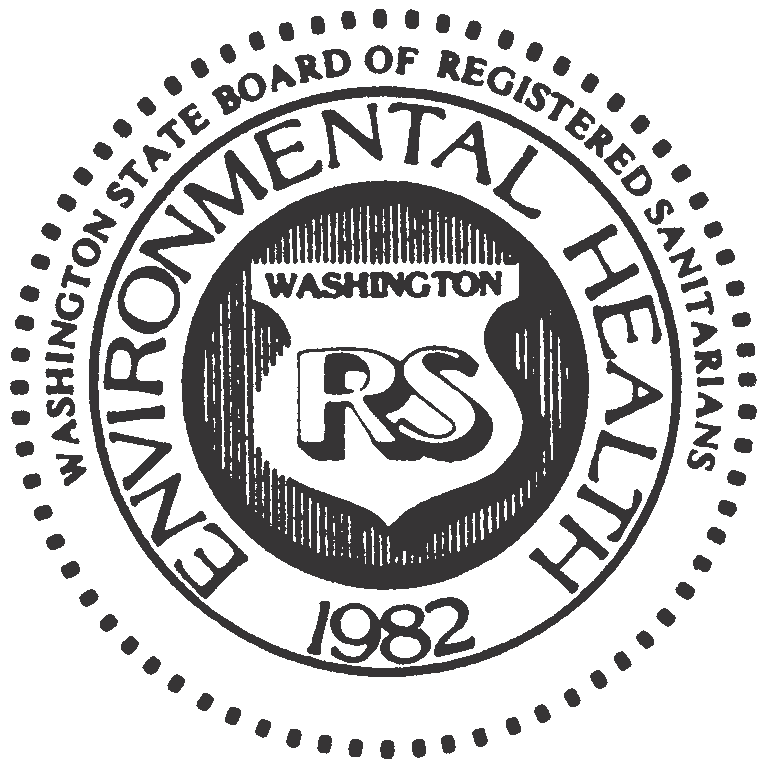 P. O. Box 384, Snohomish, Washington 98291 (360) 659-8432wsbrs.secretary@gmail.com WASHINGTON STATE BOARD OF REGISTERED SANITARIANSANNUAL MEMBERSHIP MEETINGTUESDAY, MAY 9th, 20237:00am[In-person and MS Teams Conference Call]MEETING MINUTESIntroduction of Current Board MembersBoard members Sammy Berg, Rob Eastman, and Lars Richins were present and board staff Toni Plemel attended virtually. Review Minutes of May 9th, 2022, Annual Membership MeetingMeeting minutes were reviewed and approved, 3-0.Treasurer’s ReportCurrent year budget reportProposed 2023/2024 budget adoption, approved, 3-0.Board Position – VacanyThe secretary position will be vacant with the outgoing President. Discussed needing to fill the vacancy and the 3 year term with first year as Secretary, 2nd year as Vice President and final year as President.Comments by vacating President, Future of WBRSEnvisions moving toward online payments and online CEU submittals to help both board staff and members.Review criteria for sitting in on the exam and finding the balance between opening opportunities for potential candidates while maintain the integrity and brand of what it means to be a Registered Sanitarian.NEHA petition to congress to require credentialing.Board Position – Filled The Secretary position will be filled by Katie Lott after discussion and interest was expressed. 